Wtorek 14.04.2020r.Temat: Na wiejskim podwórku1.Zabawa Co to za zwierzątko.*rodzic opisuje wybrane zwierzę bez podawania jego nazwy, dziecko odgaduje, o jakim zwierzęciu jest mowa, wskazuje je na obrazku.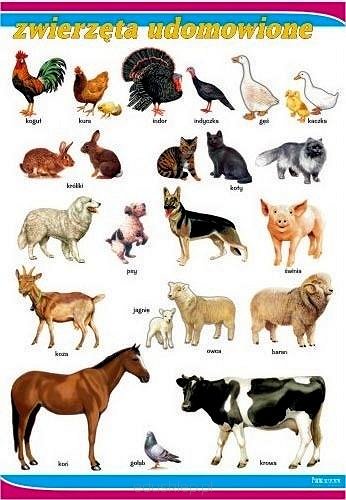 2.Dzielenie nazw zwierząt przedstawionych na obrazkach na głoski.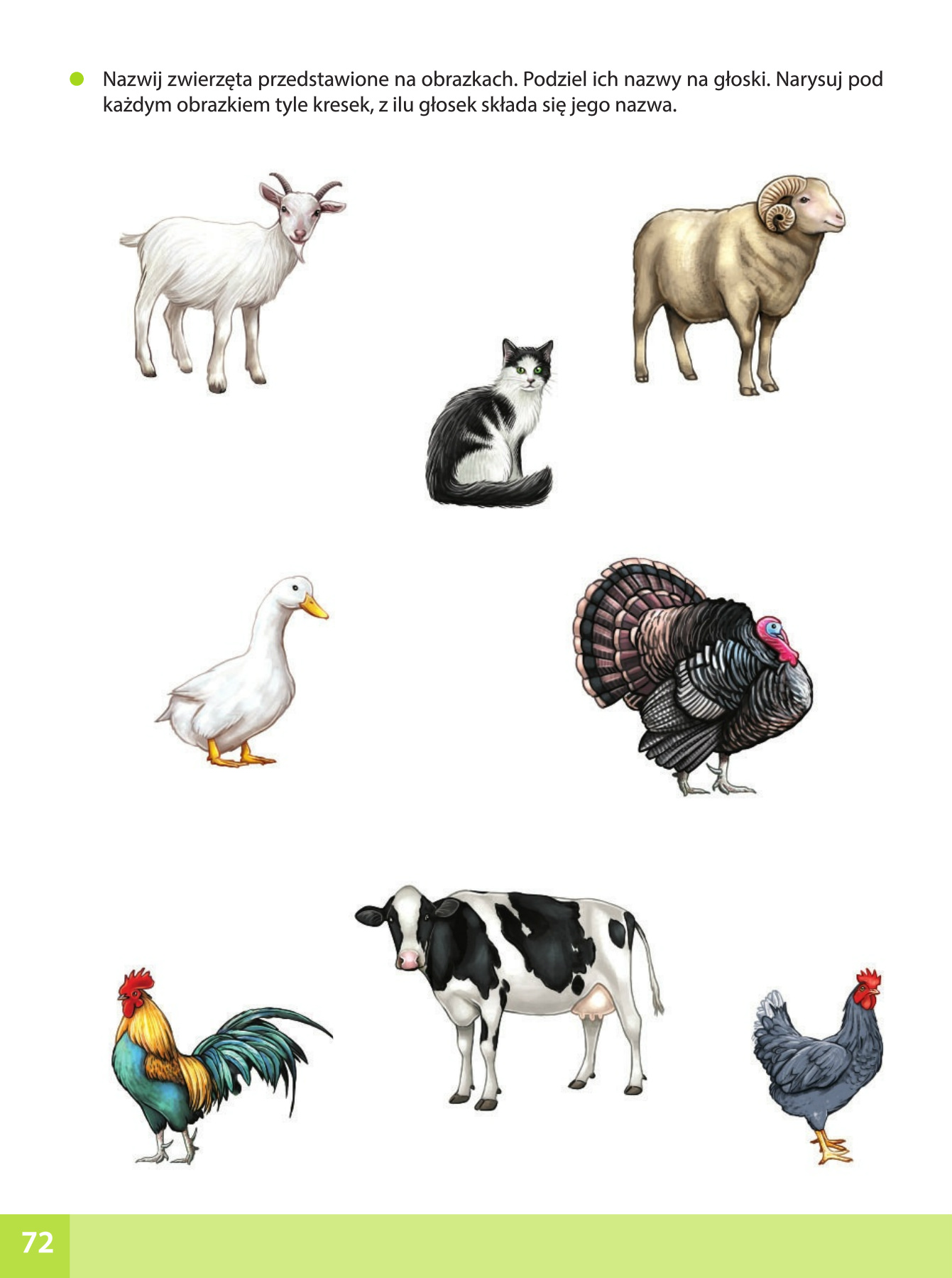 3. Zabawa z piosenką Taniec kaczuszekhttps://www.youtube.com/watch?v=zW1_ANe0l944.Wykonanie pracy plastycznej*potrzebne będą obrazki zwierząt z kolorowych czasopism,*dziecko wykonuje pracę z wykorzystaniem w/w obrazków oraz różnorodnych materiałów plastycznych – według uznania.Środa 15.04.2020r.Temat: Kwoka i jej dzieci1.Układanie zdań do przedstawionych sytuacji z wiejskiego podwórka.*do tego zadania będą potrzebne liczmany np. zapałki,*dziecko dodaje liczby zwierząt z danego gatunku.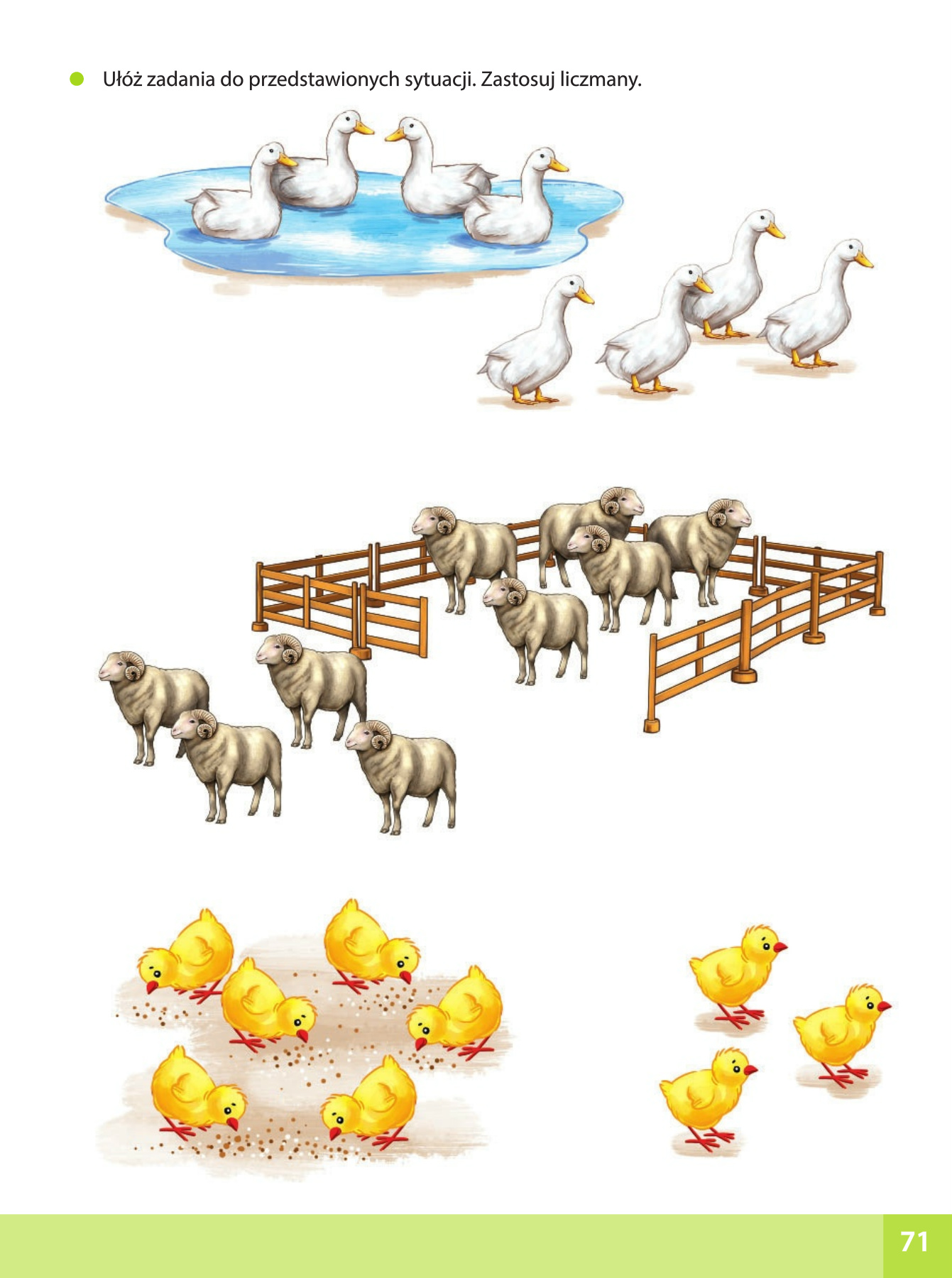 2.Masaż z wierszykiem "Konik"
Biega źrebaczek po łące(opukujemy plecy dziecka opuszkami palców)wąchając kwiatki pachnące.Tu rosną stokrotki, maki,
a tu kolorowe bratki(poszczypujemy w różnych miejscach)Podchodzi klacz ,jego mama(kroczymy po plecach palcami)nosem go lekko dotyka.(lekko naciskamy jednym palcem)Konik do mamy się śmieje
i dalej po łące bryka.(skoki nadgarstkami i palcami)Potem wieczorem w stajence
do mamy tuli się blisko,(przytulamy się do dziecka)układa się do snu na sianie
i chrapie jak wielkie konisko(naśladujemy chrapanie)3.Przygotowanie serków smakowych na podwieczorek według instrukcji przedstawionej na zdjęciach.*zadaniem dziecka jest także podzielenie na głoski nazw produktów otrzymanych z mleka, przedstawionych na zdjęciach.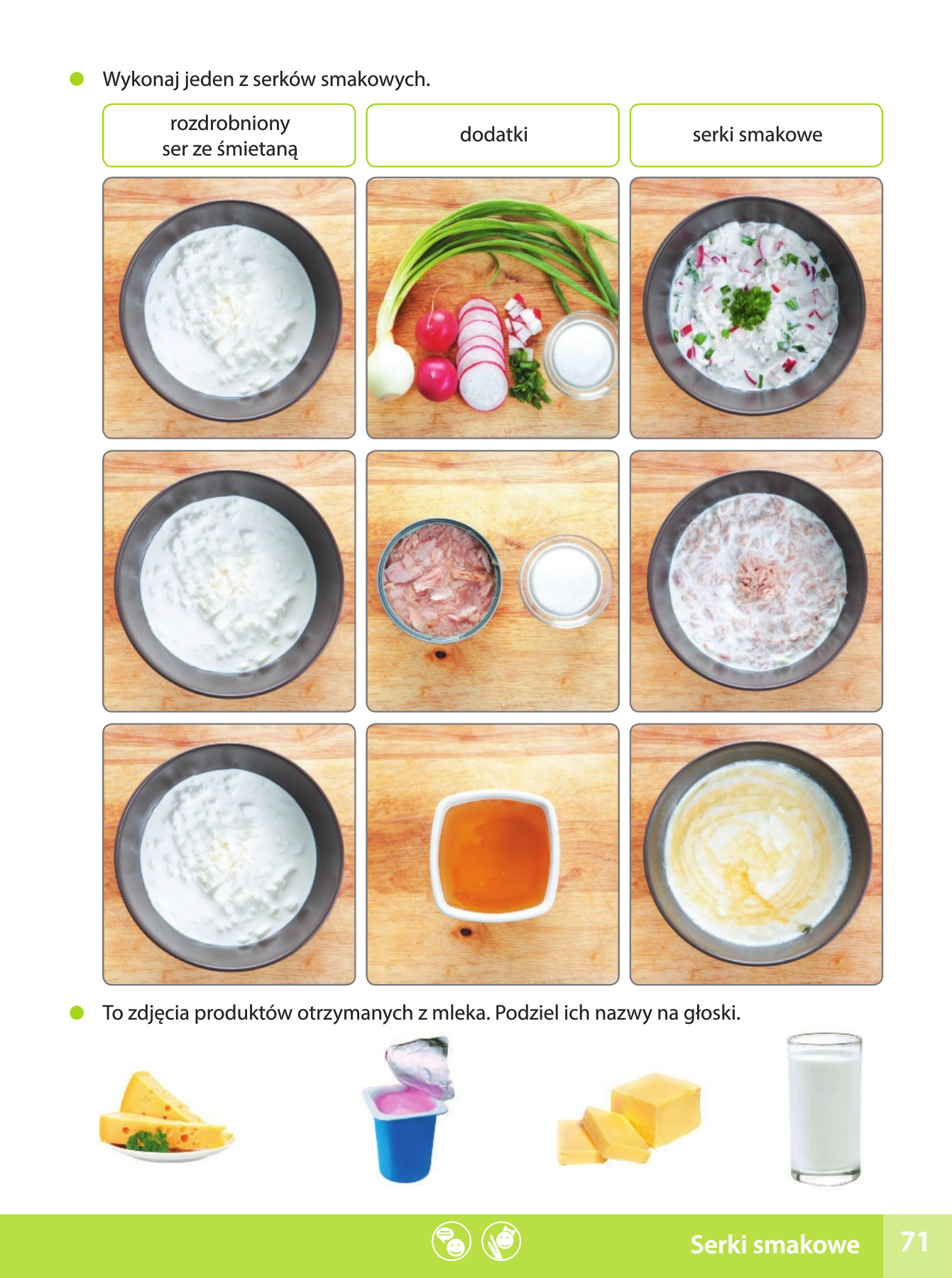 Czwartek 16.04.2020r.Temat: Co słychać na wsi?1.Zabawa matematyczna -  Jaki to kierunek?*pokazujemy dziecku zdjęcia konia, zadaniem dziecka jest określenie, w które strony poruszają się konie i nazwanie ich.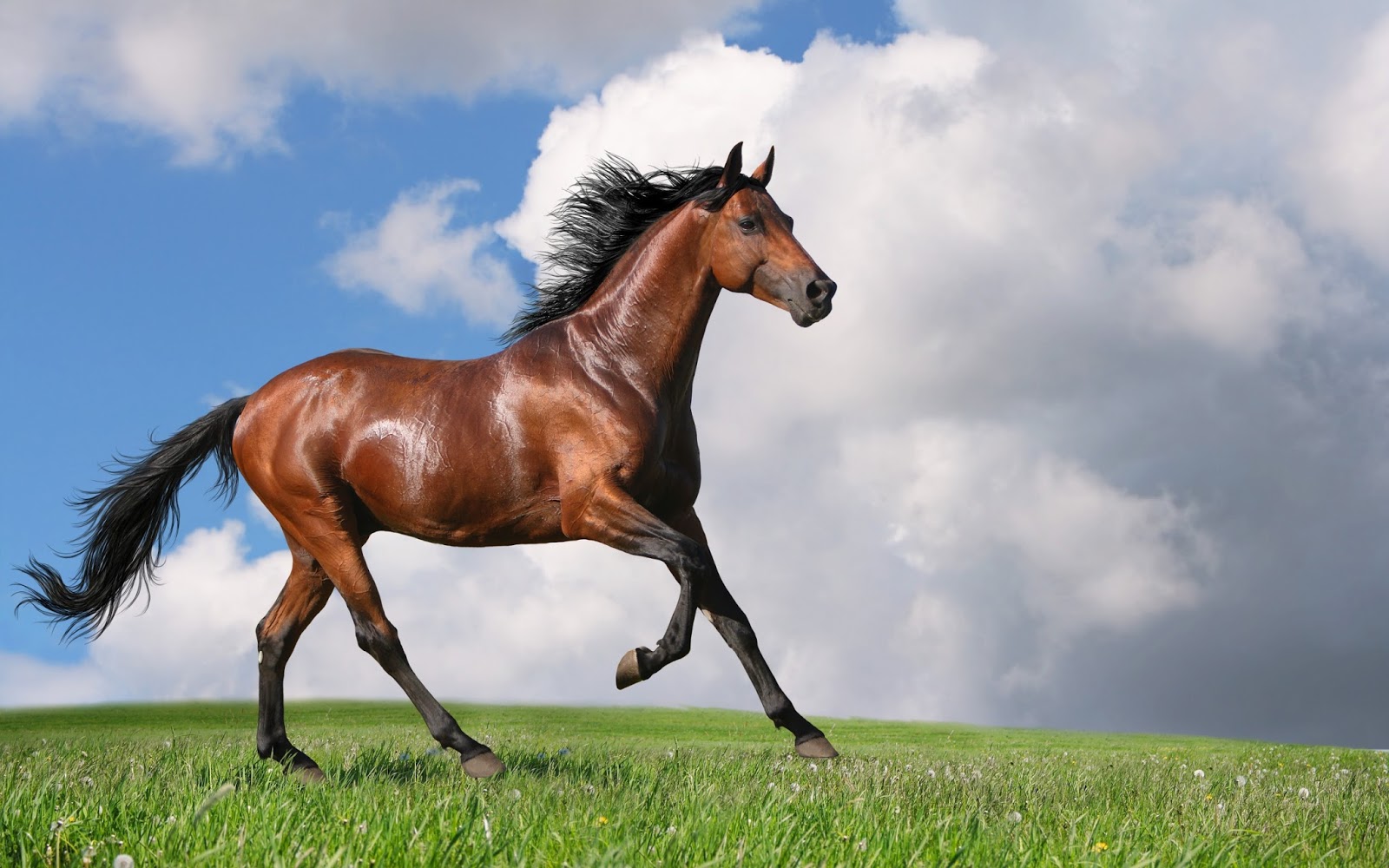 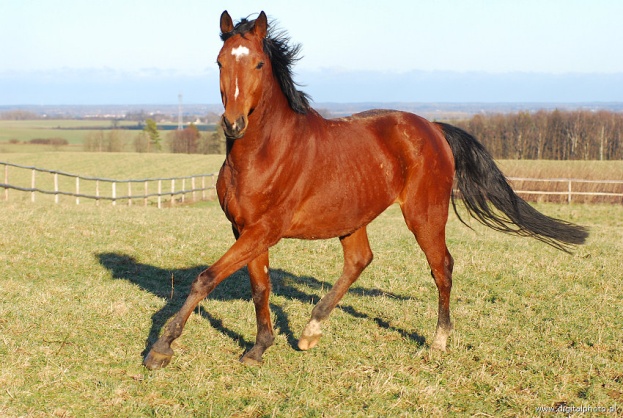 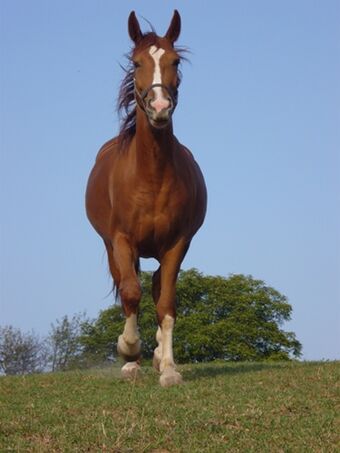 2.Zabawa ruchowa „Rób, to co słyszysz”*dziecko staje przed rodzicem i porusza się zgodnie z jego wskazówkami:-idź pięć kroków w prawo, idź dwa kroki w lewo, idź cztery kroki do przodu, idź jeden krok do tyłu, głaszcz się lewą ręką po głowie, dotknij prawą ręką lewego kolana itp.3.Kończenie rysunków według wzoru. Kolorowanie wzorów.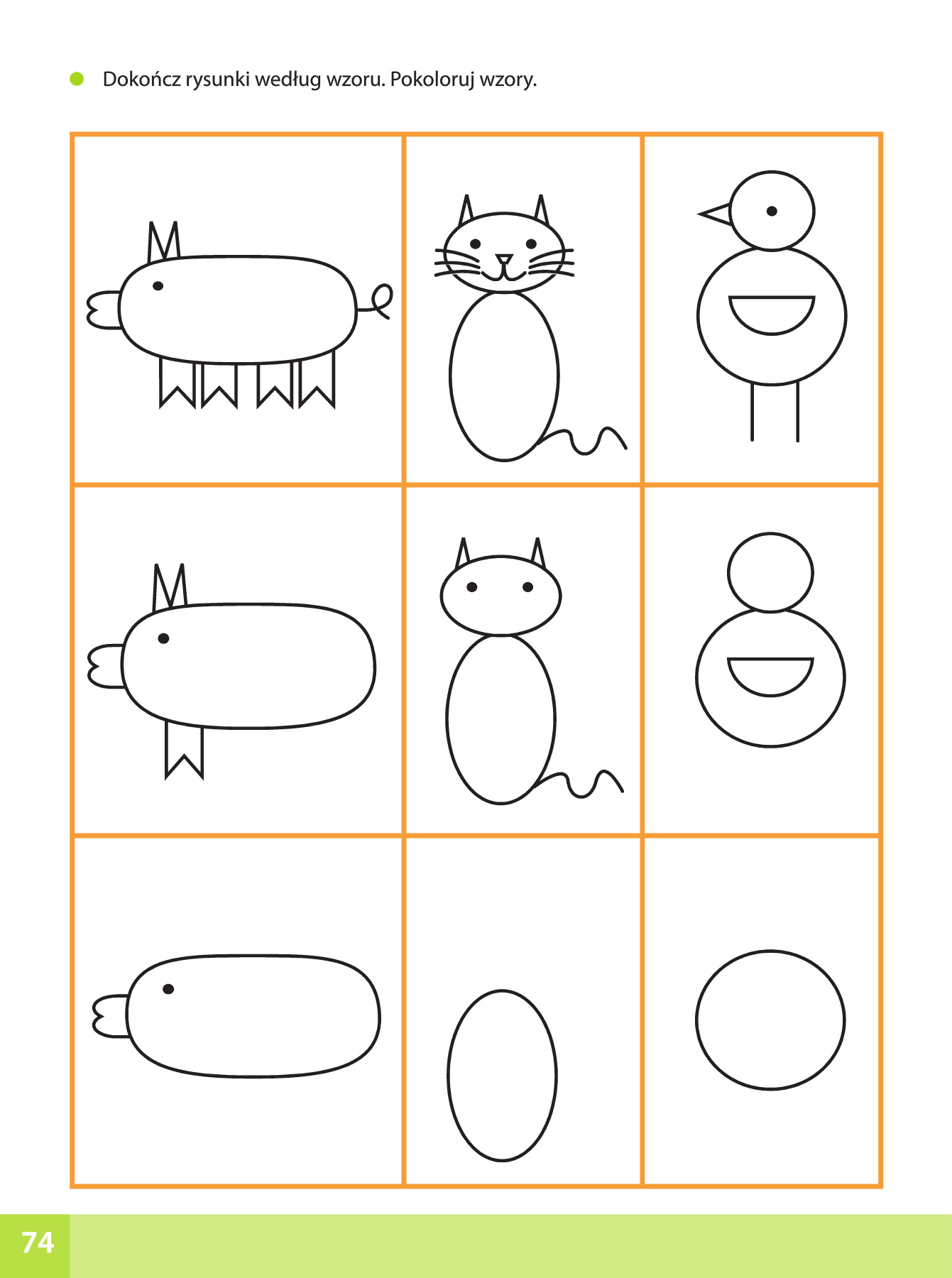 4.Słuchanie piosenki U nas na podwórkuhttp://uciocimariolki.pl/u-nas-na-podworku/KOTEK MIAUCZY MIAU, MIAU, MIAU.
PIESEK SZCZEKA  HAU, HAU, HAU.
1. KOGUT PIEJE , KURKA GDACZE,
GĘGA GĄSKA, KACZKA KWACZE.
DAJ NAM SZYBKO JEŚĆ!KOTEK MIAUCZY MIAU, MIAU, MIAU.
PIESEK SZCZEKA  HAU, HAU, HAU.
2. KRÓWKA MUCZY, ŚWINKA KWICZY,
KONIK RŻY, A OSIOŁ RYCZY.
ZARAZ DAM WAM JEŚĆ! /2X*nazywanie zwierząt występujących w piosence, naśladowanie ich głosów, nauka tekstu.Piątek 17.04.2020r.Temat: Wiosna na działce.1.Rysowanie po śladach nie odrywając kredki od kartki.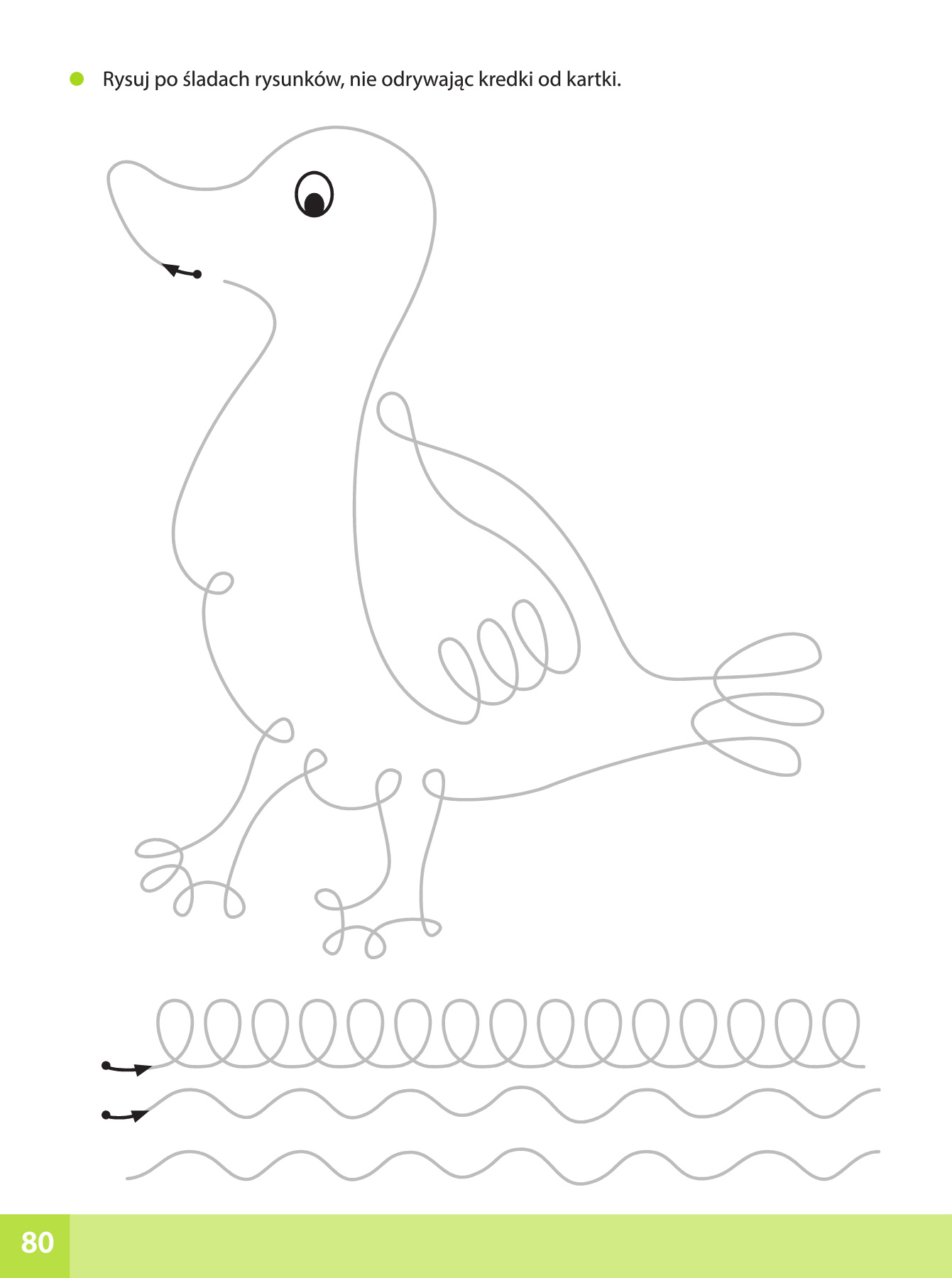 2.WIERSZ PALUSZKOWY "DWIE ŚWINKI"
- Dwie małe, różowe świnki   (podnieś palce wskazujące)
były bardzo głodne, jak to świnki.  (jak przy jedzeniu)
Gdy gospodarz zawołał je zaraz popędziły.  (poruszaj palcami do przodu i tyłu)
I z rozpędem do korytka z jedzeniem wskoczyły.   (skok rękoma)
Dwie małe, różowe świnki   (podnieś w górę palce)
Chciały się bawić jak to świnki.  (Wyginaj palce)
Tarzały się w błocie calutki dzień,   (przekładaj ręce jedną na drugą)
a wieczorem poszły spać do chlewiska.  (połóż ręce pod głowę).3.Piesek, kotek lub króliczek – praca plastyczna orgiami, do wyboru:http://testowanenadzieciach.blogspot.com/2014/02/papierowe-zwierzaki.html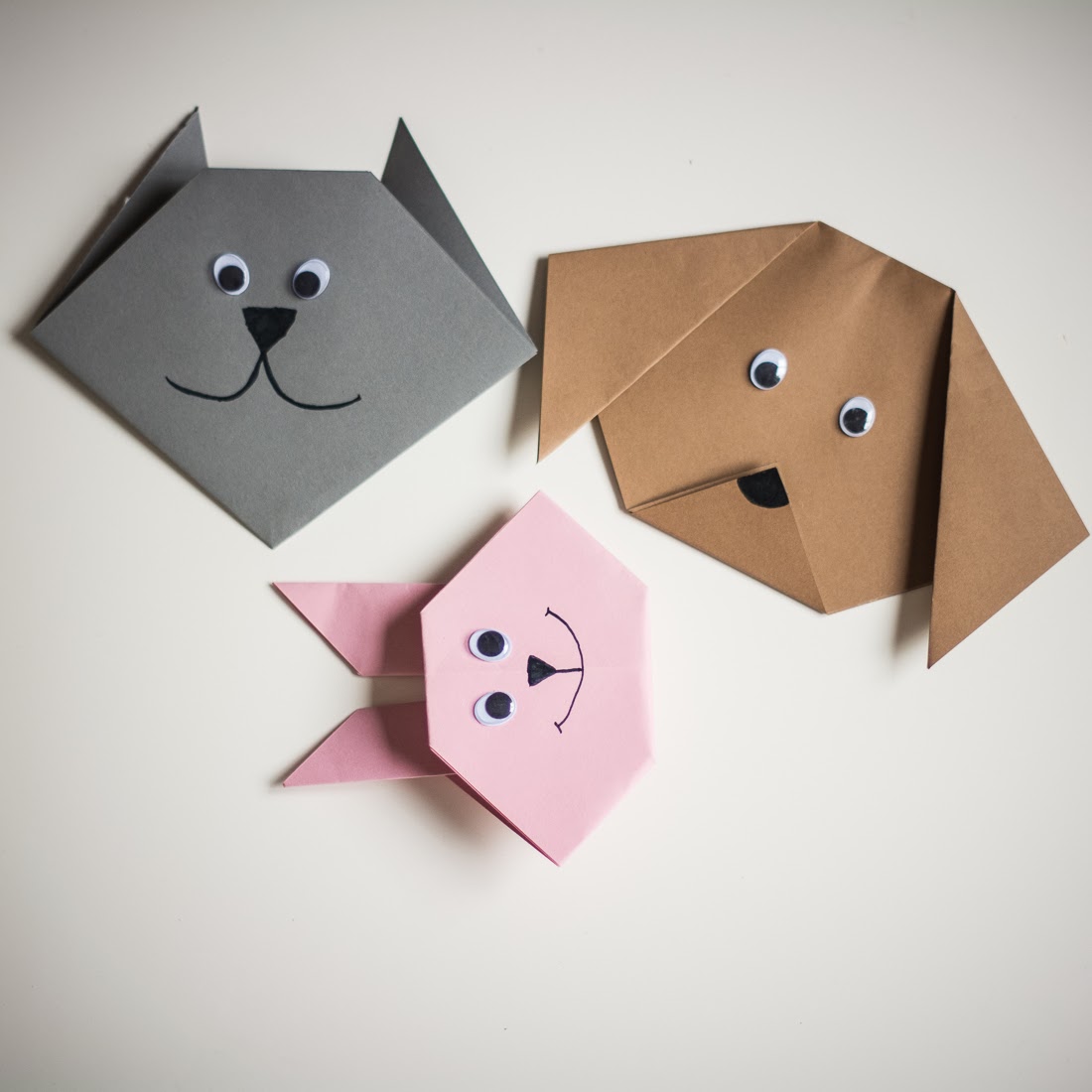 